Dear members and partners in Africa,Since UNESCO has officially announced that Seventh International Conference on Adult Education (CONFINTEA VII): ‘Adult learning and education for sustainable development – A transformative agenda’ will be held from 15 to 17 June 2022 in Marrakech, Morocco, ICAE has intensified the preparations for the event. We are taking part in Public online consultation on the preliminary draft CONFINTEA VII Marrakech Framework for Action, mobilised the members to take part and shared with them our analysis and response, as an orientation.Further on, we will organise Civil Society Forum on 14 June, as a pre-conference of the CONFINTEA VII. In order to prepare it, we decided to initiate Regional preparatory meetings of civil society organisations, to get regional perspective, exchange, discuss and strategise.We invite you to join us on April 21st on Zoom, with the following Agenda:CONFINTEA VII in Morocco: update and plans Update on ICAE´s plans for CONFINTEA VII and CSF UNESCO´s Regional outcome document from Africa - an overview and discussionAfrican CSO challenges and priorities in adult education – input to CONFINTEA VII  Recommendations for CONFINTEA VII from African CSOs.Language of the meeting: EnglishHere is the Zoom link:International Council for Adult Education is inviting you to a scheduled Zoom meeting.Topic: CONFINTEA VII - CSO preparatory meeting Africa Time: Apr 21, 2022 01:00 PM Paris/Vienna Join Zoom Meetinghttps://us06web.zoom.us/j/86304832048?pwd=S2ZJQTcrN2Z3TGd1M3B4RksyT2E3dz09 Meeting ID: 863 0483 2048Passcode: 983071We are looking forward to seeing you and exchanging with you!Carole Avande Houndjo, ICAE Vice-President for Africa			Belgrade, April 10th, 2022Katarina Popović. ICAE Secretary General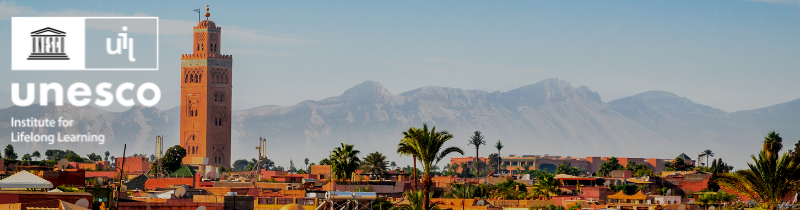 